Mason and Millward Class Chatter Topics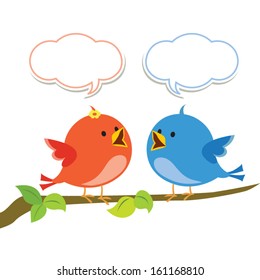 Why do we have teeth??What would happen if our bones were bendy?What would we do if toothbrushes didn’t exist?What would happen if we didn’t exercise?What happen if we only ate chips?What if there were no insects?How many vegetables should I eat in a day?Which foods keep us healthy?Why do animals eat different things?10. What helps us to move?